        Naujos knygos 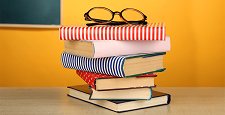 ir elektroniniai leidiniai                             2018 09 26Akligatvis: [romanas] / Louise Doughty; iš anglų kalbos vertė Jonas Čeponis. - Vilnius: Alma littera, 2018 (Kaunas: Spindulio sp.). - 364, [3] p.Amžiaus pabaiga: eilėraščiai, poemos, esė / Justinas Marcinkevičius; [sudarytojas Valentinas Sventickas]. - Vilnius: Lietuvos rašytojų sąjungos leidykla, [2018] (Vilnius: BALTO print). - 546, [2] p.Aš keliauju viena: [romanas] / Samuel Bjørk; iš norvegų kalbos vertė Viktorija Gercmanienė. - Vilnius: Alma littera, 2018 (Vilnius: BALTO print). - 461, [2] p.Aš – Hitlerio komandosas: Mussolinio išlaisvinimas ir kitos slaptos operacijos / Otto Skorzeny; iš vokiečių kalbos vertė Valdemaras Vičkus. - Vilnius: Briedis, 2018 (Vilnius: Standartų sp.). – 387 p.Aukojimo pelkė: [romanas] / Susanne Jansson; iš švedų kalbos vertė Laima Bareišienė. - Vilnius: „Baltų lankų“ leidyba, [2018] (Gargždai: ScandBook). - 284, [1] p.Aukso amžiaus damos: tikros istorijos / Kamil Janicki; iš lenkų kalbos vertė Irena Aleksaitė. - Vilnius: Mokslo ir enciklopedijų leidybos centras, 2018 (Vilnius: Standartų sp.). - 407, [1] p.Azerbaidžanas: klajūno užrašai / Marius Abramavičius Neboisia; [fotografijos Mariaus Abramavičiaus Neboisia]. - Vilnius: Didakta, 2018 (Vilnius: Standartų sp.). - 175, [1] p.Baimė: [romanas] / Dirk Kurbjuweit; iš vokiečių kalbos vertė Dalia Kižlienė. - Vilnius: „Baltų lankų“ leidyba, [2018] (Gargždai: ScandBook). - 191, [1] p.Balansas kasdienybėje: [pagrindiniai mitybos principai, paneigti mitai, fizinė ir emocinė sveikata] / Tautvilė Šliažaitė. - Vilnius: Alma littera, 2018 (Vilnius: Standartų sp.). – 287  p.Butas Paryžiuje: romanas: [romano „Angelo kvietimas“ antra dalis] / Guillaume Musso; iš prancūzų kalbos vertė Donata Pleskevičienė. - Vilnius: „Baltų lankų“ leidyba, [2018] (Gargždai: ScandBook). - 358, [1] p.Būk, kuo nori būti: kaip viską mesti ir daryti tai, ką nori? / Laura Čeber. - Vilnius: Alma littera, 2018 (Vilnius: Spauda). - 217, [4] p.Didysis pabėgimas: tikra istorija apie pabėgimą iš vokiečių belaisvių stovyklos per Antrąjį pasaulinį karą / Paul Brickhill; iš anglų kalbos vertė Rima Čeliauskaitė. - Vilnius: Briedis, 2018 (Vilnius: BALTO print). - 347, [1] p.Dovanoju tau savo vyrą: romanas / Claudia Keller; iš vokiečių kalbos vertė Laima Bareišienė. - Vilnius: Alma littera, 2018 (Vilnius: Spauda). - 270, [1] p.Dziedas: romanas / Romas Treinys. - Vilnius: Tyto alba, 2018 (Vilnius: BALTO print). - 342, [1] p.I speak English: anglų kalbos vadovėlis / Gediminas Degėsys. - Vilnius: Spauda, 2018 (Vilnius: Spauda). - 298, [1] p.Ieškokite manęs: [detektyvinis romanas] / Lisa Gardner; [iš anglų kalbos vertė Dalia Paslauskienė]. - Kaunas: Jotema, [2018] (Gargždai: ScandBook). - 399 p.Įgyvendink idėją per „Kickstarter“: sutelktinio finansavimo vadovas / Vilius Stanislovaitis. - [Vilnius]: [V. Stanislovaitis] : Inovitas, [2018] ([Vilnius]: Standartų sp.). - 280, [1] p.Istorijos iš pastalės: atminimai, priminimai / Marija Meilė Kudarauskaitė. - Vilnius: Homo liber, 2018 (Vilnius: Petro ofsetas). - 333, [2] p.Išgyvenimo keliu: Bismarcko provaikaičio išpažintis / Heinrich von Einsiedel; iš vokiečių kalbos vertė Ramunė Grigonytė. - Vilnius: Briedis, 2018 (Vilnius: Standartų sp.). – 299  p.Išgyvenimo patirtis / S.N. Lazarev; [iš rusų kalbos vertė Palmira Martinkienė]. - Vilnius: Baltosios gulbės, 2016-. - d. D. 3-6. - 2018 (Vilnius: Ciklonas). - 718, [1] p.Išlikę karo verpetuose: [romanas] / Rokas Flick. - Vilnius: Alma littera, 2018 (Vilnius: Standartų sp.). - 212, [4] p.Jau saulelė: romanas / Antanas Drilinga. - 2-oji red. - Vilnius: Žuvėdra, 2018 (Vilnius: Standartų sp.). - 398, [1] p.Jūsų vaikai turi tik jus: tik auklėjimas gali pakeisti pasaulį / Bruno Ferrero; [iš italų kalbos vertė Ina Jakaitė]. - Vilnius: Katalikų pasaulio leidiniai, [2018] (Vilnius: BALTO print). - 236, [2] p.Kai baigiasi laikas: [romanas] / Elina Hirvonen; iš suomių kalbos vertė Urtė Liepuoniūtė. - Vilnius: „Baltų lankų“ leidyba, [2018] (Gargždai: ScandBook). - 229, [1] p.Kaip sustabdyti laiką: romanas / Matt Haig; iš anglų kalbos vertė Inga Tuliševskaitė. - Vilnius: Tyto alba, 2018 (Vilnius: BALTO print). - 334, [2] p. Kalendoriaus mergina: [romanas] / Audrey Carlan; iš anglų kalbos vertė Gunda Davulytė. – Vilnius [T. 4]: spalis, lapkritis, gruodis / iš anglų kalbos vertė Renata Endzelytė. - [2018] (Gargždai: ScandBook). - 374, [1] p.Kamino sala: [romanas] / John Grisham; iš anglų kalbos vertė Bronislovas Bružas. - Kaunas: Jotema, [2018] (Kaunas: Spindulio sp.). - 332, [2] p.Karo dienoraštis, 2014–2015 / Aleksandr Mamaluj; iš rusų kalbos vertė Tatjana Timčenko. - Vilnius: Briedis, 2018 (Vilnius: BALTO print). - 338, [1] p.Karūnos švytuoklė: [romanas] / Romanas Judinas. - Vilnius: Briedis, 2018 (Vilnius: Standartų sp.). - 551, [1] p.Kertinė paraštė: literatūros ir kultūros kritika bei publicistika / Kazys Bradūnas; sudarytojas Gediminas Mikelaitis. - Vilnius: Lietuvių literatūros ir tautosakos institutas, 2017. - 450 p.Kiekvienoje kišenėj pavasarių šimtas: jaunasis Kazys Binkis: apysaka [apie poetą] / Laimonas Inis. - Kaunas: Naujasis lankas, 2013 (Kaunas: Morkūnas ir Ko). - 479, [1] p.Kitoks Pranciškus: ko nesate girdėję apie Popiežių / Deborah Castellano Lubov; kartu su Michaeliu Hesemannu ir Giuseppe Sabella; [iš italų kalbos vertė Audrius Musteikis]. - Vilnius: Katalikų pasaulio leidiniai, [2018] (Vilnius: BALTO print). - 193, [1] p.Kriminalinė Agurkinių odisėja: naujosios nusikaltėlių kartos kronikos / Dailius Dargis. - Papild. leid. - Vilnius: Šviesos takas, 2018 (Kaunas: Spindulio sp.). - 469, [1] p.Lauko gėlių kalva: [romanas] / Kimberley Freema; iš anglų kalbos vertė Vaida Kelerienė. - Vilnius: Alma littera, 2018 (Vilnius: BALTO print). - 421, [3] p.LEAN ir apribojimų teorija: priešai ar draugai? / Karolis Petryla; [dailininkas Marius Zavadskis]. - Vilnius: Didakta, 2018 (Vilnius : Spauda). - 175, [1] p.Liepsnojanti žemė: viltimi plakančios širdys: [istorinis romanas] / Jonas Užurka. - Vilnius: Eugrimas, 2017 (Vilnius: Standartų sp.). - 404, [1] p.Maisto farmacija = Food pI+\rmacy: pasakojimas apie žarnyno mikroflorą, gerąsias bakterijas ir uždegimus slopinantį maistą: skiriama visiems, norintiems sveikiau maitintis, perdozuoti neįmanoma / Lina Nertby Aurell & Mia Clase; [iš švedų kalbos vertė Sigutė Radzevičienė]. - Vilnius: Lietuvos rašytojų sąjungos leidykla, [2018] ([Ryga]: Livonia Print). - 184, [1] p.Mankštos pratimų anatomija moterims: [vadovas moterims, kaip tapti stiprioms ir sveikoms] / Lisa Purcell; [iš anglų kalbos vertė Aušra Lukšaitė-Lapinskienė]. - Vilnius: Naujoji Rosma, [2018] (Vilnius: Standartų sp.). - 160 p.Mano leitenantas: [romanas] / Daniil Granin; iš rusų kalbos vertė Vytautas Leščinskas. - Vilnius: Briedis, 2018 (Vilnius: BALTO print). - 307, [1] p.Maras: [romanas] / Albert Camus; iš prancūzų kalbos vertė Rožė Jankevičiūtė. - Pakart. laida. - Vilnius: „Baltų lankų“ leidyba, [2018] (Gargždai: ScandBook). - 319, [1] p.Marketingo kanalai: mokomoji knyga / Rasa Gudonavičienė, Aistė Dovalienė; [Kauno technologijos universitetas, Marketingo katedra]. - Kaunas: Technologija, 2017 (Kaunas: L-klos  „Technologija“ sp.). - 99, [1] p. Masonai: laisvieji mūrininkai, kūrę ir stiprinę Lietuvą: skiriama Lietuvos valstybės atkūrimo šimtmečiui / Vytautas Plečkaitis. - Vilnius: Flavija, 2018 (Vilnius: Spauda). - 142, [2] p. Mažoji boružėlė ir jos draugai: paliesk ir pajusk: [paveikslėlių knygelė su lytėjimo pojūtį lavinančiais elementais ir blizgiais paviršiais] 1-3 metų vaikams / Birgitta Nicolas; [teksto autorė Bärbel Müller] ; [iš vokiečių kalbos vertė Jūratė Žižytė]. - [Vilnius]: Presvika, [2018] (Spausd. Bankoke). - [14] p.Metų laikai [Garso įrašas] / Gediminas Storpirštis, gitara, vokalas, dainų muzika; Jonas Krivickas, gitara; Darius Miniotas, perkusija; Vytis Nivinskas, kontrabosas. - [Vilnius]: Bardai LT, 2018.Molio ABC / Jean-Christophe Charrié ; [iš prancūzų k. vertė Ainis Selena]. - Kaunas: Vitae Litera, 2018 (Kaunas: Vitae Litera). - 236 p.Moteris lange: romanas / A.J. Finn; iš anglų kalbos vertė Aidas Jurašius. - Vilnius: „Baltų lankų“ leidyba, [2018] (Gargždai: ScandBook). - 487, [1] p.Mūsų santykių ritualai / Vytautas Jančiauskas. - Vilnius: Baltijos sprendimų grupė, 2018 (Kaišiadorys: Printėja). - 188, [20] p.Nepaprastas Paryžiaus skersgatvio knygynas: romanas / Christine Féret-Fleury; iš prancūzų kalbos vertė Lina Perkauskytė. - [Vilnius]: [„Baltų lankų“ leidyba], [2018] (Gargždai: ScandBook). - 149,p.Nuspėjamai iracionalus: slaptos jėgos, veikiančios mūsų sprendimus / Dan Ariely; [iš anglų kalbos vertė Aušra Šapranauskienė]. - Vilnius: Žmogaus studijų centras, 2018. - 303, [1] p.Palūžusi Džuljeta: romanas / Leisa Rayven; iš anglų kalbos vertė Justė Povilaitienė. - [Vilnius]: [„Baltų lankų“ leidyba], [2018] (Gargždai: ScandBook). - 362, [1] p.Paniekos metas: [romanas] / Andrzej Sapkowski; iš lenkų kalbos vertė Vidas Morkūnas. - Vilnius: Alma littera, 2018 (Vilnius: Standartų sp.). - 334, [1] p.Paukščiai vėjyje: taškai ir daugtaškiai / Laimonas Inis. - Kaunas: Naujasis lankas, 2018 (Kaunas: Morkūnas ir Ko). - 375, [1] p.Pyro pergalė: kaip Sovietų Sąjunga nugalėjo kare / Mark Solonin; iš rusų kalbos vertė Vitalijus Michalovskis. - Vilnius: Briedis, 2018 (Vilnius: BALTO print). - 259, [1] p.Ponia iš Venecijos tavernos: „Mūsiškiai“ ir kiti prašalaičiai savoje istorijoje / Vidmantas Valiušaitis. - Vilnius: Žara, [2018] (Vilnius: Spauda). - 452, [1] p. Procesas: romanas; Novelės / Franz Kafka; [iš vokiečių kalbos vertė Antanas Gailius, Teodoras Četrauskas, Juozas Aputis, Adomas Druktenis]. - 3-ioji laida. - Vilnius: „Baltų lankų“ leidyba, [2018] (Gargždai: ScandBook). - 391, [1] p. Pustoniai ir atspalviai: detektyvinė istorija / Saulius Paukštys. - Vilnius: Kriventa, 2018 (Vilnius: Petro ofsetas). - 206, [2] p.Reisas: romanas / Sergei Loiko; iš rusų kalbos vertė Kazys Uscila. - Vilnius: Briedis, 2018 (Vilnius: Standartų sp.). - 418, [1] p.Rimtos, juokingos ir graudžios senojo Vilniaus istorijos / Libertas Klimka; [iliustracijos Vilijos Mačiulytės]. - 2-asis patais. ir papild. leid. - Vilnius: Žara, [2018] (Vilnius: Spauda). - 423, [1] p.Samarkandas: romanas / Amin Maalouf; iš prancūzų kalbos vertė Stasė Banionytė. - [Vilnius]: Žara, 2017. - 365, [3] p.Sąmoningas kelias į užuojautą sau: kaip išsivaduoti nuo žalingų minčių ir emocijų / Christopher K. Germer; iš anglų kalbos vertė Viktorija Uzėlaitė. - Vilnius: Sofoklis, 2018 (Gargždai: ScandBook). - 318, [2] p.Savur Mohyla: karių atsiminimai / Maksim Muzyka, Andrij Palval; iš rusų kalbos vertė Vitalijus Michalovskis. - Vilnius: Briedis, 2018 (Vilnius: Standartų sp.). - 258, [1] p.Selfų slėnis: romanas / Monika Budinaitė. - Vilnius: Lietuvos rašytojų sąjungos leidykla, [2018] (Vilnius: Standartų sp.). - 186, [2] p.Senis ir jūra: apysaka / Ernest Hemingway; iš anglų kalbos vertė Romualdas Lankauskas. - 3-ioji laida. - Vilnius: „Baltų lankų“ leidyba, [2018] (Gargždai: ScandBook). - 106, [1] p.Septynios didžiosios nuodėmės psichologo kabinete / Lina Vėželienė. - Vilnius : Tyto alba, 2018 (Vilnius : BALTO print). - 391, [1] p. Statau šiaudinį namą: praktinis sveiko būsto statybos vadovas, 50 m² šiaudinio namo projektas / Raimondas Bružas. - Vilnius: [BMK leidykla], 2018 (Vilnius: BMK l-kla). - 201, [2] p. Šventasis karas: 16-oji lietuvių divizija arba lietuviai 16-oje divizijoje / Vytautas Voveris. - [Vilnius]: [V. Voveris], [2018] (Vilnius: Spauda). - 479, [1] p.Tai buvome mes: [romanas] / Golnaz Hashemzadeh Bonde; iš švedų kalbos vertė Virginija Jurgaitytė. - Kaunas: Jotema, [2018] (Kaunas: Spindulio sp.). - 190, [1] p.Tikėtina… / Vaidotas Januškis. - Vilnius: Didakta, 2018 (Vilnius: Standartų sp.). – 263  p.Toks ponas Piekielnis: romanas / François-Henri Désérable; iš prancūzų kalbos vertė Dainius Gintalas. - Vilnius: Lietuvos rašytojų sąjungos leidykla, [2018] (Vilnius: Spauda). - 269, [3] p.Tuk tuk, širdis: viskas apie svarbiausią mūsų organą / Johannes Hinrich von Borstel; iš vokiečių kalbos vertė Asta Dvilaitienė. - Vilnius: Briedis, 2018 (Vilnius: BALTO print). - 301, [1] p.Vasarnaktis: haiku / Andrius Luneckas ; [iliustracijos: Jurga Tėvelienė]. - Vilnius: Aktin, 2018 ([Vilnius]: Standartų sp.). - 198, [1] p.Vilniaus kelrodis: 1918-ųjų miesto veidas / Paul Monty; iš vokiečių kalbos vertė Aida Ivinskis; redagavo Giedrė Sodeikienė; su Laimono Briedžio įvadu. - Vilnius: Lietuvos rašytojų sąjungos leidykla, 2018 (Vilnius: BALTO print). - 222, [4] p.Vyresnio amžiaus asmenų diskriminacija Lietuvos darbo rinkoje: mokslo studija / Rūta Brazienė, Inga Mikutavičienė, Agnė Dorelaitienė, Ugnė Žalkauskaitė, Jurgita Jurkevičienė; [Kauno technologijos universitetas, Socialinių, humanitarinių mokslų ir menų fakultetas]. - Kaunas: Technologija, 2017 (Kaunas: L-klos „Technologija“ sp.). - 211, [1] p. Žodžiai iš Dievų miško: pamokslai, paskaitos, maldos Štuthofe 1943-1944 metais / Stasys Yla; parengė Gediminas Mikelaitis. - Vilnius: Odilė, 2018. - 216 p.  